Отзыв о S8 "Московский научно-исследовательский онкологический институт им. П.А.Герцена"  Аппарат , несмотря на малые габариты, охватывает все существующие области ультразвуковых исследований. Базовая комплектация аппарата УЗИ SonoScape содержит все возможные режимы и расчеты, позволяя использовать аппарат не только в экстренных ситуациях или в скрининговом режиме, но и для углубленного планового исследования.
Отличное качество визуализации, удовлетворяющее современным требованиям, обеспечивается наличием датчиков высокой плотности с 192 элементами; широким диапазоном рабочих частот (1-15 МГц), возможностью одновременного использования до 12 фокусных зон и автоматической оптимизации серошкального изображения и доплеровских режимов – нажатием одной кнопки.
Аппарат имеет следующие режимы сканирования:
1.В, М, В/М, В/В, 4В
2.Тканевая гармоника
3.Цветной, энергетический, направленный энергетический, импульсно-волновой, постоянно-волновой, тканевой допплер
4.Цветной М-режим, многосрезовый анатомический М-режим
5.Панорамное сканирование
6.Дуплексный, триплексный режимы
7.Compound Imaging (режим раскачки УЗ-луча)
8.FreeHand 3D – режим поверхностной трехмерной реконструкции
9.Live 3D – режим трехмерной реконструкции в реальном времени
10.Трапециидальное сканирование на линейных датчиках
11.Технология подавления спекл-шума MicroScan
12.Увеличение изображения в режиме реального времени и стоп-кадра
В связи с тем, что аппарат полностью цифровой, то он представляет собой цифровую рабочую станцию с жестким диском, USB 2.0, Ethernet, DICOM 3.0, что позволяет:
1.Составлять и импортировать отчеты с возможностью добавления изображений
2.Вести базу данных пациентов, с возможностью сохранения и поиска изображений, клипов, 3D – образов по различным полям базы данных
3.Создание пользовательских настроек изображения, а также списка расчетов
4.Простой, интуитивно понятный интерфейс пользователя
Основным недостатком аппарата является его вес – 8 кг, что ограничивает возможности его переноса. Этот недостаток компенсируется удобной тележкой для транспортировки.
В целом, аппарат S8, является удобным, надежным прибором, дающим возможность провести качественное ультразвуковое исследование и для решения диагностических задач в терапевтической, хирургической и онкологической практике.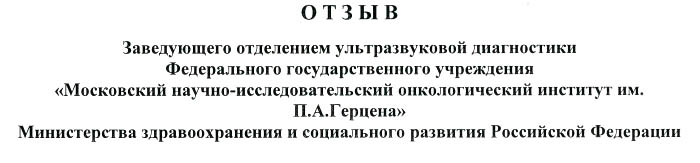 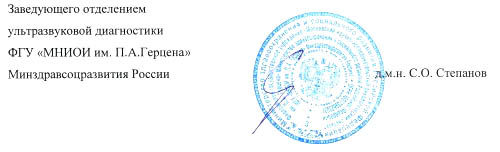 